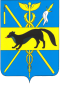 СОВЕТ НАРОДНЫХ ДЕПУТАТОВБОГУЧАРСКОГО МУНИЦИПАЛЬНОГО РАЙОНАВОРОНЕЖСКОЙ ОБЛАСТИРЕШЕНИЕот «27»  12. 2023 года  № 107          г. БогучарО внесении изменений в решение Совета народных депутатов Богучарскогомуниципального района от 29.09.2022 года № 5«О регистрации группы депутатовБогучарского местного отделенияВоронежского регионального отделенияВсероссийской политической партии «ЕДИНАЯ РОССИЯ»»Рассмотрев заявление Богучарского местного отделения Воронежского регионального отделения Всероссийской политической партии «ЕДИНАЯ РОССИЯ»  от «28» 09. 2022 года, в соответствии с Федеральным законом от 06.10.2003 № 131 – ФЗ «Об общих принципах организации местного самоуправления в Российской Федерации», регламентом работы Совета народных депутатов Богучарского муниципального района, утвержденным решением Совета народных депутатов Богучарского муниципального района от  «29» 09. 2022 года №  4, в связи с изменением отдельных депутатов Совета народных депутатов Богучарского муниципального района фамилий, Совет народных депутатов Богучарского муниципального района р е ш и л:           1. Внести следующие изменения в решение Совета народных депутатов Богучарского муниципального района от 29.09.2022 № 5 «О регистрации группы депутатов Богучарского местного отделения Воронежского регионального отделения  Всероссийской политической партии «ЕДИНАЯ РОССИЯ»:  1.1. Состав группы депутатов Богучарского местного отделения Всероссийской политической партии «ЕДИНАЯ РОССИЯ» в Совете народных депутатов Богучарского муниципального района  восьмого созыва изложить в следующей редакции:«1.Костенко Иван Михайлович.2.Богданов Иван Владимирович.3.Черепанов Петр Анатольевич.4.Хиценко Елена Вячеславовна.5.Плужников Олег Валентинович.6.Коротун Дмитрий Викторович.7.Кальченко Ирина Сергеевна.8.Подлипаева Ирина Владимировна.9.Глущенко Сергей Вадимович.10.Дядин Анатолий Алексеевич.11.Ткачев Роман Александрович.12.Бирюков Игорь Александрович.13.Алдошина Светлана Геннадьевна.14. Пешкова Мария Сергеевна.15.Коротунов Павел Владимирович.16.Нежельский Иван Иванович.17.Дорохина Юлия Владимировна. 18.Алабина Галина Юрьевна.19.Пешиков Николай Николаевич.20.Дибцев Сергей Иванович.21.Турчанинова Татьяна Дмитриевна.22.Веретенников Игорь Григорьевич.23.Алещенко Василий Михайлович.24.Татаринов Сергей Алексеевич.25.Станкевич Руслан Сергеевич.26.Пугачев Владимир Александрович.27.Яицкий Олег Валерьевич.28.Сиринько Сергей Владимирович.»2. Контроль за выполнением данного решения возложить на постоянную комиссию Совета народных депутатов Богучарского муниципального района по местному самоуправлению, правотворческой деятельности, депутатской этике (Турчанинову Т.Д.) и заместителя главы администрации Богучарского муниципального района Самодурову Н.А..Председатель Совета народных депутатов Богучарского муниципального района    Ю.В. ДорохинаГлава Богучарского муниципального района      В.В. Кузнецов 